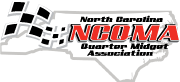 Retiring Driver Information SheetDriver Name: ________________________________________________Most Recent Class(es) Run: ____________________________________Began Quarter Midget Racing (Year) ____________________________Your Main Accomplishments in Quarter Midget Racing:________________________________________________________________________________________________________________________________________________________________________________________________________________________________________________________________________________________________________________________________________________________________________________________________________________________________________________________________________________________________________________________________________________________________________________________________________________________________________________________________________________________________________________________________________________________________________________________________________________________________________________________________________________________________________________________________________________You can include future plans, other hobbies and personal message.Please include a couple of photos for your page: (We recommend one baby, one early racing photo, one most proud photo) Please return this form (handwritten or email) to the yearbook committee by November 4th.  